Тема: Решение расчётных задач по химическим уравнениям I. Используя алгоритм, решите  самостоятельно следующие задачи:1. Вычислите количество вещества оксида алюминия, образовавшегося в результате взаимодействия алюминия количеством вещества 0,27 моль с достаточным количеством кислорода (4Al +3O2=2Al2O3).2. Вычислите количество вещества оксида натрия, образовавшегося в результате взаимодействия натрия количеством вещества 2,3 моль с достаточным количеством кислорода (4Na+O2=2Na2O).Алгоритм №1Вычисление количества вещества по известному количеству вещества, участвующего в реакции.Пример. Вычислите количество вещества кислорода, выделившегося в результате разложения воды количеством вещества 6 моль.II. Используя алгоритм, решите  самостоятельно следующие задачи:1. Вычислите массу серы, необходимую для получения оксида серы (IV) количеством вещества 4 моль (S+O2=SO2).2. Вычислите массу лития, необходимого для получения хлорида лития количеством вещества 0,6 моль (2Li+Cl2=2LiCl).Алгоритм №2Вычисление массы вещества по известному количеству другого вещества, участвующего в реакции.Пример: Вычислите массу алюминия, необходимого для получения оксида алюминия количеством вещества 8 моль.III. Используя алгоритм, решите самостоятельно следующие задачи:1. Вычислите количество вещества сульфида натрия, если в реакцию с натрием  вступает сера  массой 12,8 г (2Na+S=Na2S).2. Вычислите количество вещества  образующейся меди, если в реакцию с водородом вступает оксид меди (II) массой 64 г (CuO + H2 = Cu + H2O). Алгоритм №3Вычисление количества вещества по известной массе другого вещества, участвующего в реакции.Пример. Вычислите количество вещества оксида меди (I), если в реакцию с кислородом вступает медь массой 19,2г.IV. Используя алгоритм, решите самостоятельно следующие задачи:1. Вычислите массу кислорода, необходимую для реакции с железом массой 112 г(3Fe + 4O2=Fe3O4).Алгоритм №4Вычисление массы вещества по известной массе другого вещества, участвующего в реакцииПример. Вычислите массу кислорода, необходимую для сгорания фосфора, массой 0,31г.ЗАДАЧИ ДЛЯ САМОСТОЯТЕЛЬНОГО РЕШЕНИЯ1. Вычислите количество вещества оксида алюминия, образовавшегося в результате взаимодействия алюминия количеством вещества 0,27 моль с достаточным количеством кислорода (4Al +3O2=2Al2O3).2. Вычислите количество вещества оксида натрия, образовавшегося в результате взаимодействия натрия количеством вещества 2,3 моль с достаточным количеством кислорода (4Na+O2=2Na2O).3. Вычислите массу серы, необходимую для получения оксида серы (IV) количеством вещества 4 моль (S+O2=SO2).4. Вычислите массу лития, необходимого для получения хлорида лития количеством вещества 0,6 моль (2Li+Cl2=2LiCl).5. Вычислите количество вещества сульфида натрия, если в реакцию с натрием вступает сера массой 12,8 г (2Na+S=Na2S).6. Вычислите количество вещества образующейся меди, если в реакцию с водородом вступает оксид меди (II) массой 64 г (CuO + H2 = Cu + H2O).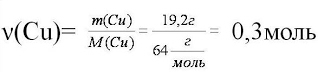 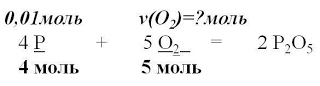 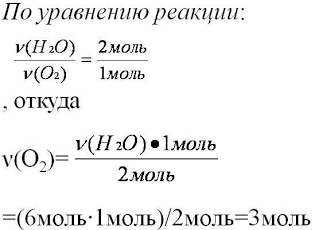 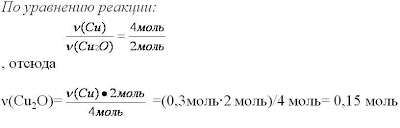 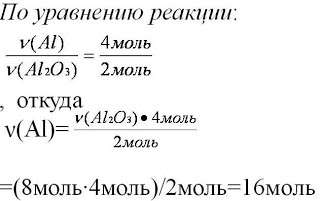 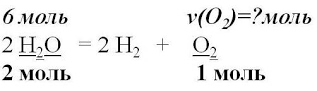 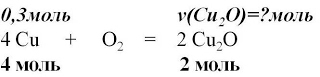 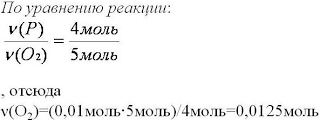 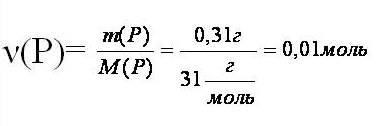 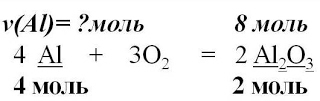 